Adresse:           	Sekundarschule „Drei Türme“  Hohenmölsen   			Erich – Weinert – Str. 1806679 HohenmölsenTelefon:		034441/ 22823Fax:			034441/ 449108Homepage:		www.sdt-hhm.deEmail: 		sks-hhm@hotmail.deSchulleiter:		Herr KeckStellv. Schulleiterin: Frau StoppBankverbindung:	Sparkasse BurgenlandkreisIBAN:		DE 2180 0530 0011 3101 3642BIC: 		NOLADE21BLKLiebe Eltern,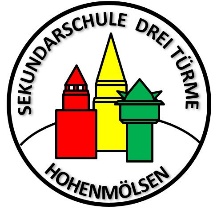 liebe Schüler und Schülerinnender zukünftigen 5. Klassen,damit Sie und Ihr Kind sich schon etwas auf den neuen Schulstart vorbereiten können, haben wir hier die wichtigsten Informationen zusammengefasst.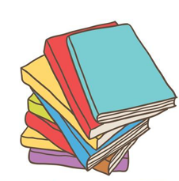 Die Ausgabe der Schulbücher wird so erfolgen:Erwerb der Kaufexemplare:16.08.2022: 13.00 – 18.00 UhrAusgabe der Leihexemplaream 1. Schultag nach den Sommerferien im Unterricht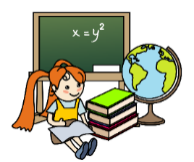 1. Stunde: 	    7.30 Uhr  -   8.15 Uhr2. Stunde:	    8.25 Uhr  -   9.10 Uhr                   große Pause     9.10 Uhr  -   9.25 Uhr3. Stunde:	    9.30 Uhr  - 10.15 Uhr4. Stunde:	  10.25 Uhr  - 11.10 Uhr       	     große Pause   11. 10 Uhr - 11.25 Uhr5. Stunde:	  11.30 Uhr  - 12.20 Uhr6. Stunde:	  12.30 Uhr  - 13.15 Uhr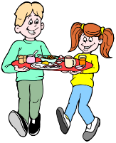         Anbieter :       Burgenlandküche GmbH Zeitz        Einnahme:      2. große Hofpause     (11.10 Uhr -11.30 Uhr)       im SpeiseraumFedermappe - kein SchlampermäppchenDarin sind:2 Füller mit Patronen2 Bleistifte1 Lineal 15 cm1 Geodreieck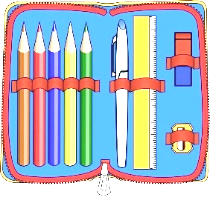 1 Spitzer2 Fineliner (rot, grün)2 Textmarker1 RadiergummiBuntstifte1 Schere1 Klebestift1 ZirkelWeiterhin benötigen wir in DIN A 41 Schreibblock liniert und gelocht1 Schreibblock kariert und gelocht        keine Collègeblöcke,10 Papphefter,  Ma / Deu / Eng vom Fachlehrer zum Schulanfang bekannt gegebenDie Hefter bitte nicht beschriften!1 Hausaufgabenheft Din A5 für Faule (also in das man nicht wöchentlich den Stundenplan eintragen muss – kein Schülerkalender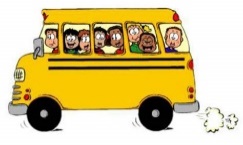  Informationen zu den aktuellen Fahrplänen  - als Aushang in Ihrem Heimatort			oder- auf der Homepage der Schule			oder- www.pvg-burgenlandkreis.de/Fahrpläne/   SchulverkehrDen Weg Busbahnhof –Schule –Busbahnhof gehen die Klassenlehrer am ersten Tag mit den Kindern– nur dieser Weg ist versichert.25.08.22 – 29.08.22Unterrichtsschluss 12.00 Uhr und danach AufräumenBitte informieren Sie uns schriftlich, ob Ihr Kind abgeholt werden kann bzw. mit dem Schulbus nach Hause fahren kann.          Herzlich willkommen       an der Sekundarschule          „Drei Türme“               Hohenmölsen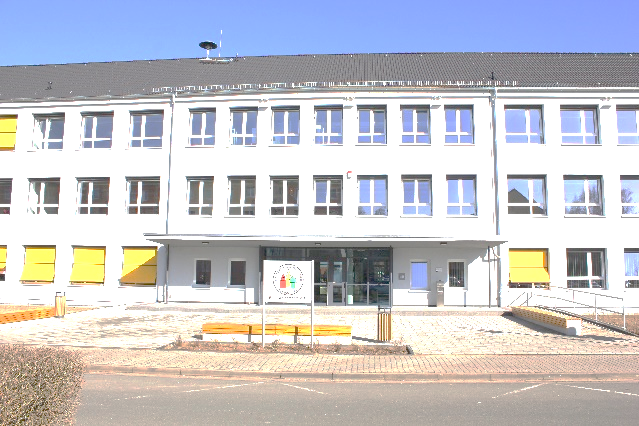 